«14» қыркүйек 2023 жыл № 1(кредиторлар талаптары тізілімінің қалыптастыру күні)«15» қыркүйек 2023 жыл № 1  (кредиторлар талаптары тізілімін интернет-ресурста орналастыру күні)Сот банкроттығы рәсіміндегі кредиторлар талаптарының тізіліміБутинбаев Абзал Сантаевич (ЖСН 750901350476)(теңге)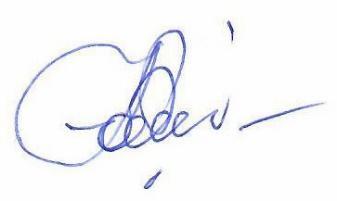 Қаржы басқарушысыБозаева А.Е.                                                              ____________                                                                                             (қолы)№
т.Кезек/ тегі, аты және әкесінің аты (егер ол жеке басты куәландыратын құжатта көрсетілсе) / кредитордың атауыКредитордың(ЖСН / БСН) Қойылған талаптардың сомасы Қабылданған шешімнің негізділігін растайтын құжаттар (атауы, күні, нөмірі)Танылған талаптарТанылмаған талаптарЕскерту123456781.Бірінші кезек1)Борышкер өміріне немесе денсаулығына зиян келтіргені үшін жауап беретін азаматтардың талаптары...Барлығы:2)Алимент өндіріп алу бойынша талаптар...Барлығы:Бірінші кезек бойынша жиыны:2.Екінші кезек1)Салықтар бойынша берешек...Барлығы:2)Бюджетке төленетін басқа да міндетті төлемдер бойынша берешек...Барлығы:3)Кедендік төлемдер бойынша берешек...Барлығы:4)Сот шешімі бойынша өндіріп алынатын бюджетке төленетін төлемдер бойынша берешек...Барлығы:Екінші кезек бойынша жиыны:3.Үшінші кезек1)Кредиторлардың азаматтық-құқықтық және өзге де міндеттемелер бойынша талаптары1«Tengri Bank» АҚ тарату комиссиясы9507400001304 090 872Өтініш 24.08.23 ж. №08.01-2107; берешек сомасы туралы анықтама; банктік қарыз шарты; атқару парағы4 090 8720...Барлығы:4 090 8724 090 87202)Заңның 41 - бабының 7-тармағында көзделген тәртіппен қанағаттандыруға жататын кепіл кредиторларының талаптары...Барлығы:3)Соттың мәмілені жарамсыз деп тану және мүлікті борышкердің мүліктік массасына қайтару туралы шешім қабылдауы нәтижесінде туындаған талаптар...Барлығы:Үшінші кезек бойынша жиыны:4 090 8724 090 87204.Төртінші кезек1)Шығындар, тұрақсыздық айыбы (айыппұлдар, өсімпұлдар)...Барлығы:Төртінші кезек бойынша жиыны:5.Бесінші кезек1)Ұсыну мерзімі өткеннен кейін мәлімделген талаптар...Барлығы:2)Заңның 8 - бабы 2-тармағының 4) тармақшасында көзделген міндетті орындамаған кредиторлардың талаптары…Барлығы:Бесінші кезек бойынша жиыны:Тізілім бойынша жиыны:4 090 8724 090 8720